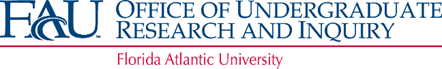 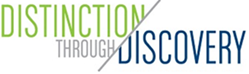 Undergraduate Research Curriculum CommitteeThursday, March 11, 2021  Meeting MinutesWebEx Meeting 12:15 pm to 1:00 pmAttendeesMembers present: V. Kharlamov, E. Williams, M. Escaleras (left early), M. DeDonno, S. Darling, T. Meredith, D. Meeroff, C. Isgor, N. France, T. Hindle, D. Mitsova, J.Y. Park, and D. Chamely-WiikOthers present: P. Sampedro-OURIResearch Certificate Members: Dan Meeroff, Nancey France, Tricia Meredith, DCWChair: T. MeredithUpdatesList of CoursesTemplate letter concept for College curriculum CommitteeTM - By March 17 we should have endorsement letters from the Deans, list and add exposure coursesDCW – Met with many of the groups, great conversations. Trying to get the information, provided strategist approach for faculty to identify courses. BUS did a great job providing skill buildingTH – In SCI, every course of the departments could be a Skill building coursesD. Meeroff – Research certificate may be able to pilot in the fallWe need 2 colleges letter before the 3/29 UUPCJYJP - SW&CJ will not go with the first round of the certificateNUR- Joy provided the letterTM- we will move forward with whatever we have before next UUPC, if each college does not have enough courses, students will create the demandRegarding nursing Research Exposure, Nancey did we removed from the exposure list Ethics?  it was not IFP exposure. DCW, asked if the committee can consider exceptions?EW- suggested to modified language of alternative courses that can be recommendedD Meeroff- suggested to remove the IFP requirement from the NUR coursesNF- NUR curriculum is so prescribed that we cannot add anythingDCW- add a statement for nursing, the RI courses do not take care of exposureWhen Joy sends her feedback can that be included?TM- if other courses qualify for exposure, can be included? Nancey will take another look and see how this could workDCW- email with Maria and Brian where it will be in the catalogD. Meeroff – for NUR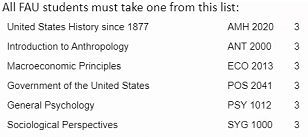 Since they already required PSY1012, they can easily switch to SYG2010TM added SYG 1000 to the exposure course list, which Nancey thinks will fix the issue for NURRI certificate will be first thing on the UUPC AgendaDCW – had been in conversations with Jerry Haky before the meetingBUS will send the letterA&L – Tomas StollerNF - should I let Joy know that we have this exceptionENG/EDU we haveHON, we haveDCW will come with a narrative and propose to the colleges. She will create a zero-credit course for the symposium attendees (already has a number)D. Meeroff - Universities outside of FAU do not know what RI means but everybody will understand Research Intensive CertificateJYP – SWCJ looks forward to meeting as a group and getting faculty support for the certificate.Approve February 11, 2021 meeting minutes: N. France observed an error on a course number, minutes were updated under Adding Courses list replacing NUR 4937 for SYG 1000Motion to approve J. Park second by Ethlyn Williams. V. Kharlamov, D. Mitsova, C. Isgor, and N. France Meeting adjourned: 12:53 pm